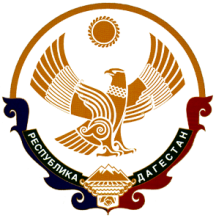 РЕСПУБЛИКА ДАГЕСТАНМУНИЦИПАЛЬНОЕ ОБРАЗОВАНИЕ «КАЗБЕКОВСКИЙ РАЙОН»МУНИЦИПАЛЬНОЕ КАЗЕННОЕ ОБЩЕОБРАЗОВАТЕЛЬНОЕ УЧРЕЖДЕНИЕ«Гимназия Культуры мира» им. Нуцалова К.Г.368144,  с. Гуни 									ПриказОт 8. 10. 2021 г.                                                                                          №  о проведении праздника «Осенний урожай» для учащихся 5-11 классов В целях выполнения годового плана воспитательной работы гимназии, с целью развития эстетического вкуса и организации содержательного досуга учащихся, организованного проведения праздника «Осенний урожай» для учащихся 5-11 классов приказываю:1. Праздничное мероприятие «Осенний урожай» для учащихся гимназии провести в следующие сроки: (план прилагается).  Для учащихся 5-6 классов 18 октября 2021года с 14 час. До 16. 00час;  Для учащихся 7-8 классов 19 октября 2021 года с 14час до   16.00 час;  Для учащихся 9-11 классов 20 октября 2021 года с 14.00 до 17.00 час;2. Ответственность за жизнь и здоровье учащихся во время проведения мероприятий возложить на классных руководителей:  5-11 классов.4. Ответственность за музыкальное обеспечение возложить на  учительницу по музыке Султанбековой У.Д.5. Ответственность за соблюдение дисциплины и порядка в гимназии на заместителя директора по безопасности Гаирбекова М.У.6. Контроль за исполнением настоящего приказа возложить на заместителя директора по ВР  Зубайриева Гусейна Асирулаевича.Директор гимназии:				              Нуцалов Р.Г.С приказом ознакомлены :                            Зубайриев Г.А                       Гаирбеков М.У                           Султанбекова У.Д